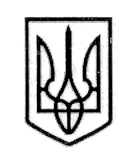 У К Р А Ї Н А СТОРОЖИНЕЦЬКА МІСЬКА РАДА ЧЕРНІВЕЦЬКОГО РАЙОНУ ЧЕРНІВЕЦЬКОЇ ОБЛАСТІВИКОНАВЧИЙ КОМІТЕТР І Ш Е Н Н Я  09 липня 2024 року                                                                             	               №  _____                                     Керуючись законами України «Про оборону України», «Про місцеве самоврядування в Україні», Кодексом цивільного захисту України, Постановою Кабінету Міністрів України від 26.11.2003 № 1848-016 «Про затвердження Положення про запасні пункти управління», з метою забезпечення сталого управління суб’єктами забезпечення цивільного захисту та реалізації функцій субланки Сторожинецької міської територіальної громади Чернівецької районної ланки територіальної підсистеми єдиної державної системи цивільного захисту Чернівецької області, Виконавчий комітет міської ради вирішив:1. Визначити захисну споруду цивільного захисту, пунктом управління цивільного захисту Сторожинецької міської територіальної громади (протирадіаційне укриття) № 98406, що розташоване в адміністративному будинку Сторожинецької міської ради в м. Сторожинець по вул. Чернівецькій, 6а.  2. Затвердити Положення про пункт управління цивільного захисту Сторожинецької міської територіальної громади (далі Пункт управління), що додається (додаток 1).3. Затвердити склад Пункту управління цивільного захисту Сторожинецької міської територіальної громади, що додається (додаток 2).4. Збір складу Пункту управління проводити за вказівкою міського голови, оповіщення особового складу покласти на інспектора з питань надзвичайних ситуацій та цивільного захисту населення й території військово-облікового бюро Сторожинецької міської ради – Дмитра МІСИКА.Продовження рішення виконавчого комітету Сторожинецької міської ради від  09.07.2024 року №     5. Відповідальним за приведення у готовність до функціонування Пункту управління визначити інспектора з питань надзвичайних ситуацій та цивільного захисту населення й території військово-облікового бюро Сторожинецької міської ради – Дмитра МІСИКА.6. Начальникам спеціалізованих служб цивільного захисту для виконання заходів цивільного захисту у складі Пункту управління розробити та мати при собі документи, які передбачені для спеціалізованої служби цивільного захисту.7. Відділу соціального захисту населення Сторожинецької міської ради       (Інна МУДРАК), спільно з комунальним некомерційним підприємством «Сторожинецький центр первинної медичної допомоги» й комунальним некомерційним підприємством «Сторожинецька багатопрофільна лікарня інтенсивного лікування» Сторожинецької міської ради, організувати медичне забезпечення особового складу Пункту управління під час його функціонування.8. Військово-обліковому бюро Сторожинецької міської ради                         (Олександр РУДИЙ) забезпечити Пункт управління основними документами, які розробляються для належної експлуатації пунктів управління.9. Матеріально-технічне та фінансове забезпечення Пункту управління здійснювати за рахунок коштів, передбачених Програмою розвитку цивільного захисту, забезпечення пожежної безпеки та запобігання і реагування на надзвичайні ситуації в Сторожинецькій міській територіальній громаді на 2021-2024 роки.10. Начальнику відділу документообігу та контролю, (Микола БАЛАНЮК) забезпечити оприлюднення, у встановленому порядку даного рішення.11. Дане рішення набуває чинності з моменту його оприлюднення. 12. Контроль за виконанням даного рішення покласти на заступника міського голови з питань цифрового розвитку, цифрових трансформацій, цифровізації та з оборонних питань Віталія ГРИНЧУКА.Сторожинецький міський голова                                   Ігор МАТЕЙЧУКВиконавець:Інспектор з питань НС та ЦЗ населення та території                                                  Дмитро МІСИК               Погоджено:Секретар Сторожинецької міської ради                                                                       Дмитро БОЙЧУК Перший заступник Сторожинецького міського голови                                 Ігор БЕЛЕНЧУК Заступник міського голови з питаньцифрового розвитку, цифровихтрансформацій, цифровізації та зоборонних питань                                                             Віталій ГРИНЧУКПровідний спеціаліст юридичного відділу                     Аурел СИРБУ Начальник відділу організаційної та кадрової роботи                                   Ольга ПАЛАДІЙ Уповноважена особа з питань запобігання та виявлення корупції у Сторожинецькій міській раді                                        Максим МЯЗІННачальник  відділудокументообігу та контролю                                            Микола БАЛАНЮК                                                       